Аппаратное совещание09 февраля прошло аппаратное совещание с участием начальника Главного управления труда, занятости и социального благополучия Ульяновской области Е.В. Смороды и директора Департамента Главного управления труда, занятости и социального благополучия Ульяновской области по Майнскому району Т.И. Шагеевой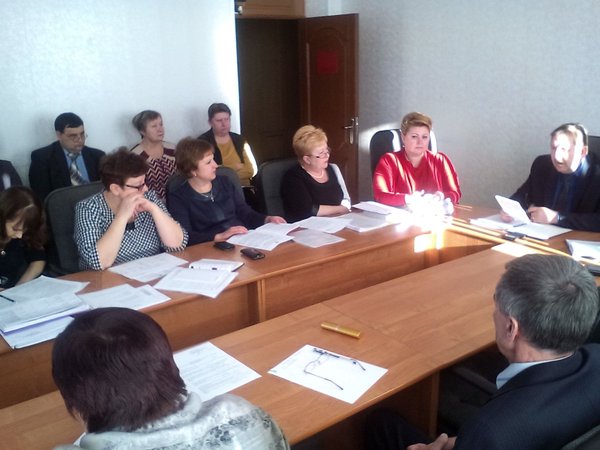 